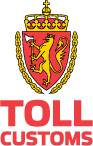 Søknad om tollager ASøknad om tollager ASøknad om tollager ASøknad om tollager ASøknad om tollager ASøknad om tollager ASøknad om tollager ASøknad om tollager ASøknad om tollager ASøknad om tollager ASøknad om tollager ASøknad om tollager ARubrikk 1, 3.1, 3.2, 4 og 5 skal alle fyllast ut, same kva søknaden gjeld.Rubrikk 2 fyller du ut om du brukar representant.Rubrikk 3.3 fyller du ut om du søkjer om disponering ut over lagring.Rubrikk 1, 3.1, 3.2, 4 og 5 skal alle fyllast ut, same kva søknaden gjeld.Rubrikk 2 fyller du ut om du brukar representant.Rubrikk 3.3 fyller du ut om du søkjer om disponering ut over lagring.Rubrikk 1, 3.1, 3.2, 4 og 5 skal alle fyllast ut, same kva søknaden gjeld.Rubrikk 2 fyller du ut om du brukar representant.Rubrikk 3.3 fyller du ut om du søkjer om disponering ut over lagring.Rubrikk 1, 3.1, 3.2, 4 og 5 skal alle fyllast ut, same kva søknaden gjeld.Rubrikk 2 fyller du ut om du brukar representant.Rubrikk 3.3 fyller du ut om du søkjer om disponering ut over lagring.Rubrikk 1, 3.1, 3.2, 4 og 5 skal alle fyllast ut, same kva søknaden gjeld.Rubrikk 2 fyller du ut om du brukar representant.Rubrikk 3.3 fyller du ut om du søkjer om disponering ut over lagring.Rubrikk 1, 3.1, 3.2, 4 og 5 skal alle fyllast ut, same kva søknaden gjeld.Rubrikk 2 fyller du ut om du brukar representant.Rubrikk 3.3 fyller du ut om du søkjer om disponering ut over lagring.Rubrikk 1, 3.1, 3.2, 4 og 5 skal alle fyllast ut, same kva søknaden gjeld.Rubrikk 2 fyller du ut om du brukar representant.Rubrikk 3.3 fyller du ut om du søkjer om disponering ut over lagring.Rubrikk 1, 3.1, 3.2, 4 og 5 skal alle fyllast ut, same kva søknaden gjeld.Rubrikk 2 fyller du ut om du brukar representant.Rubrikk 3.3 fyller du ut om du søkjer om disponering ut over lagring.Rubrikk 1, 3.1, 3.2, 4 og 5 skal alle fyllast ut, same kva søknaden gjeld.Rubrikk 2 fyller du ut om du brukar representant.Rubrikk 3.3 fyller du ut om du søkjer om disponering ut over lagring.Rubrikk 1, 3.1, 3.2, 4 og 5 skal alle fyllast ut, same kva søknaden gjeld.Rubrikk 2 fyller du ut om du brukar representant.Rubrikk 3.3 fyller du ut om du søkjer om disponering ut over lagring.Rubrikk 1, 3.1, 3.2, 4 og 5 skal alle fyllast ut, same kva søknaden gjeld.Rubrikk 2 fyller du ut om du brukar representant.Rubrikk 3.3 fyller du ut om du søkjer om disponering ut over lagring.Saksnummer: (for toll)Saksnummer: (for toll)Saksnummer: (for toll)Saksnummer: (for toll)Rubrikk 1, 3.1, 3.2, 4 og 5 skal alle fyllast ut, same kva søknaden gjeld.Rubrikk 2 fyller du ut om du brukar representant.Rubrikk 3.3 fyller du ut om du søkjer om disponering ut over lagring.Rubrikk 1, 3.1, 3.2, 4 og 5 skal alle fyllast ut, same kva søknaden gjeld.Rubrikk 2 fyller du ut om du brukar representant.Rubrikk 3.3 fyller du ut om du søkjer om disponering ut over lagring.Rubrikk 1, 3.1, 3.2, 4 og 5 skal alle fyllast ut, same kva søknaden gjeld.Rubrikk 2 fyller du ut om du brukar representant.Rubrikk 3.3 fyller du ut om du søkjer om disponering ut over lagring.Rubrikk 1, 3.1, 3.2, 4 og 5 skal alle fyllast ut, same kva søknaden gjeld.Rubrikk 2 fyller du ut om du brukar representant.Rubrikk 3.3 fyller du ut om du søkjer om disponering ut over lagring.Rubrikk 1, 3.1, 3.2, 4 og 5 skal alle fyllast ut, same kva søknaden gjeld.Rubrikk 2 fyller du ut om du brukar representant.Rubrikk 3.3 fyller du ut om du søkjer om disponering ut over lagring.Rubrikk 1, 3.1, 3.2, 4 og 5 skal alle fyllast ut, same kva søknaden gjeld.Rubrikk 2 fyller du ut om du brukar representant.Rubrikk 3.3 fyller du ut om du søkjer om disponering ut over lagring.Rubrikk 1, 3.1, 3.2, 4 og 5 skal alle fyllast ut, same kva søknaden gjeld.Rubrikk 2 fyller du ut om du brukar representant.Rubrikk 3.3 fyller du ut om du søkjer om disponering ut over lagring.Rubrikk 1, 3.1, 3.2, 4 og 5 skal alle fyllast ut, same kva søknaden gjeld.Rubrikk 2 fyller du ut om du brukar representant.Rubrikk 3.3 fyller du ut om du søkjer om disponering ut over lagring.Rubrikk 1, 3.1, 3.2, 4 og 5 skal alle fyllast ut, same kva søknaden gjeld.Rubrikk 2 fyller du ut om du brukar representant.Rubrikk 3.3 fyller du ut om du søkjer om disponering ut over lagring.Rubrikk 1, 3.1, 3.2, 4 og 5 skal alle fyllast ut, same kva søknaden gjeld.Rubrikk 2 fyller du ut om du brukar representant.Rubrikk 3.3 fyller du ut om du søkjer om disponering ut over lagring.Rubrikk 1, 3.1, 3.2, 4 og 5 skal alle fyllast ut, same kva søknaden gjeld.Rubrikk 2 fyller du ut om du brukar representant.Rubrikk 3.3 fyller du ut om du søkjer om disponering ut over lagring.Søknaden sendast: 
Tolletaten, Vareførselsdivisjonen, 
Postboks 2103 Vika, 0125 Oslo.
post@toll.noSøknaden sendast: 
Tolletaten, Vareførselsdivisjonen, 
Postboks 2103 Vika, 0125 Oslo.
post@toll.noSøknaden sendast: 
Tolletaten, Vareførselsdivisjonen, 
Postboks 2103 Vika, 0125 Oslo.
post@toll.noSøknaden sendast: 
Tolletaten, Vareførselsdivisjonen, 
Postboks 2103 Vika, 0125 Oslo.
post@toll.noSøknaden sendast: 
Tolletaten, Vareførselsdivisjonen, 
Postboks 2103 Vika, 0125 Oslo.
post@toll.noSøknaden sendast: 
Tolletaten, Vareførselsdivisjonen, 
Postboks 2103 Vika, 0125 Oslo.
post@toll.noSøknaden sendast: 
Tolletaten, Vareførselsdivisjonen, 
Postboks 2103 Vika, 0125 Oslo.
post@toll.noSøknaden gjeld:Søknaden gjeld:Søknaden gjeld:Søknaden gjeld:Søknaden gjeld:Søknaden gjeld:Søknaden gjeld:Søknaden gjeld:Søknaden sendast: 
Tolletaten, Vareførselsdivisjonen, 
Postboks 2103 Vika, 0125 Oslo.
post@toll.noSøknaden sendast: 
Tolletaten, Vareførselsdivisjonen, 
Postboks 2103 Vika, 0125 Oslo.
post@toll.noSøknaden sendast: 
Tolletaten, Vareførselsdivisjonen, 
Postboks 2103 Vika, 0125 Oslo.
post@toll.noSøknaden sendast: 
Tolletaten, Vareførselsdivisjonen, 
Postboks 2103 Vika, 0125 Oslo.
post@toll.noSøknaden sendast: 
Tolletaten, Vareførselsdivisjonen, 
Postboks 2103 Vika, 0125 Oslo.
post@toll.noSøknaden sendast: 
Tolletaten, Vareførselsdivisjonen, 
Postboks 2103 Vika, 0125 Oslo.
post@toll.noSøknaden sendast: 
Tolletaten, Vareførselsdivisjonen, 
Postboks 2103 Vika, 0125 Oslo.
post@toll.noOppretting av tollager AOppretting av tollager AOppretting av tollager AOppretting av tollager AOppretting av tollager AOppretting av tollager AOppretting av tollager ASøknaden sendast: 
Tolletaten, Vareførselsdivisjonen, 
Postboks 2103 Vika, 0125 Oslo.
post@toll.noSøknaden sendast: 
Tolletaten, Vareførselsdivisjonen, 
Postboks 2103 Vika, 0125 Oslo.
post@toll.noSøknaden sendast: 
Tolletaten, Vareførselsdivisjonen, 
Postboks 2103 Vika, 0125 Oslo.
post@toll.noSøknaden sendast: 
Tolletaten, Vareførselsdivisjonen, 
Postboks 2103 Vika, 0125 Oslo.
post@toll.noSøknaden sendast: 
Tolletaten, Vareførselsdivisjonen, 
Postboks 2103 Vika, 0125 Oslo.
post@toll.noSøknaden sendast: 
Tolletaten, Vareførselsdivisjonen, 
Postboks 2103 Vika, 0125 Oslo.
post@toll.noSøknaden sendast: 
Tolletaten, Vareførselsdivisjonen, 
Postboks 2103 Vika, 0125 Oslo.
post@toll.noFornying av eksisterande tollager A)	lagerkode:      Fornying av eksisterande tollager A)	lagerkode:      Fornying av eksisterande tollager A)	lagerkode:      Fornying av eksisterande tollager A)	lagerkode:      Fornying av eksisterande tollager A)	lagerkode:      Fornying av eksisterande tollager A)	lagerkode:      Fornying av eksisterande tollager A)	lagerkode:      Endring av eksisterande tollager A)	lagerkode:      
(ombygging, samanslåing, flytting, ny dagleg leiar eller tollageransvarleg m.v.)Endring av eksisterande tollager A)	lagerkode:      
(ombygging, samanslåing, flytting, ny dagleg leiar eller tollageransvarleg m.v.)Endring av eksisterande tollager A)	lagerkode:      
(ombygging, samanslåing, flytting, ny dagleg leiar eller tollageransvarleg m.v.)Endring av eksisterande tollager A)	lagerkode:      
(ombygging, samanslåing, flytting, ny dagleg leiar eller tollageransvarleg m.v.)Endring av eksisterande tollager A)	lagerkode:      
(ombygging, samanslåing, flytting, ny dagleg leiar eller tollageransvarleg m.v.)Endring av eksisterande tollager A)	lagerkode:      
(ombygging, samanslåing, flytting, ny dagleg leiar eller tollageransvarleg m.v.)Endring av eksisterande tollager A)	lagerkode:      
(ombygging, samanslåing, flytting, ny dagleg leiar eller tollageransvarleg m.v.)1. Søkjar1. Søkjar1. Søkjar1. Søkjar1. Søkjar1. Søkjar1. Søkjar1. Søkjar1. Søkjar1. Søkjar1. Søkjar1. Søkjar1. Søkjar1. Søkjar1. SøkjarGrunnlagsinformasjon om føretaket som søkjer tollager:Grunnlagsinformasjon om føretaket som søkjer tollager:Grunnlagsinformasjon om føretaket som søkjer tollager:Grunnlagsinformasjon om føretaket som søkjer tollager:Grunnlagsinformasjon om føretaket som søkjer tollager:Grunnlagsinformasjon om føretaket som søkjer tollager:Grunnlagsinformasjon om føretaket som søkjer tollager:Grunnlagsinformasjon om føretaket som søkjer tollager:Grunnlagsinformasjon om føretaket som søkjer tollager:Grunnlagsinformasjon om føretaket som søkjer tollager:Grunnlagsinformasjon om føretaket som søkjer tollager:Grunnlagsinformasjon om føretaket som søkjer tollager:Grunnlagsinformasjon om føretaket som søkjer tollager:Grunnlagsinformasjon om føretaket som søkjer tollager:Grunnlagsinformasjon om føretaket som søkjer tollager:Namn på føretak								Namn på føretak								Namn på føretak								Namn på føretak								Namn på føretak								Namn på føretak								Namn på føretak								Namn på føretak								Namn på føretak								Namn på føretak								Namn på føretak								OrganisasjonsnummerBedriftsnummerBedriftsnummerBedriftsnummerPostadressePostadressePostadressePostadressePostadressePostadressePostadressePostadressePostadressePostadressePostadressePostadressePostadressePostadressePostadresseBesøksadresseBesøksadresseBesøksadresseBesøksadresseBesøksadresseBesøksadresseBesøksadresseBesøksadresseBesøksadresseBesøksadresseBesøksadresseBesøksadresseBesøksadresseBesøksadresseBesøksadresseTelefonTelefonTelefonTelefonMobilMobilE-postE-postE-postE-postE-postE-postE-postE-postE-postAutorisasjonar/løyve:Autorisasjonar/løyve:Autorisasjonar/løyve:Autorisasjonar/løyve:Autorisasjonar/løyve:Autorisasjonar/løyve:Autorisasjonar/løyve:Autorisasjonar/løyve:Autorisasjonar/løyve:Autorisasjonar/løyve:Autorisasjonar/løyve:Autorisasjonar/løyve:Autorisasjonar/løyve:Autorisasjonar/løyve:Autorisasjonar/løyve:AEO – AutorisasjonAEO – AutorisasjonAEO – AutorisasjonAEO – AutorisasjonAEO – AutorisasjonAEO – AutorisasjonAEO – AutorisasjonAEO – AutorisasjonAEO – AutorisasjonAEO – AutorisasjonAEO – AutorisasjonAEO – AutorisasjonAEO – AutorisasjonAEO – AutorisasjonAEO – AutorisasjonAndre Autorisasjonar (ISO og liknande)Andre Autorisasjonar (ISO og liknande)Andre Autorisasjonar (ISO og liknande)Andre Autorisasjonar (ISO og liknande)Andre Autorisasjonar (ISO og liknande)Andre Autorisasjonar (ISO og liknande)Andre Autorisasjonar (ISO og liknande)Andre Autorisasjonar (ISO og liknande)Andre Autorisasjonar (ISO og liknande)Andre Autorisasjonar (ISO og liknande)Andre Autorisasjonar (ISO og liknande)Andre Autorisasjonar (ISO og liknande)Andre Autorisasjonar (ISO og liknande)Andre Autorisasjonar (ISO og liknande)Andre Autorisasjonar (ISO og liknande)Tilknytt NCTS?Tilknytt NCTS?Tilknytt NCTS?Tilknytt NCTS? Ja	 Nei Ja	 NeiAutorisert avsendar?Autorisert avsendar?Autorisert avsendar?Autorisert avsendar? Ja	 NeiAutorisert mottakar? Ja	 Nei Ja	 Nei Ja	 NeiAnsvarleg for den daglege drifta av tollageret:Ansvarleg for den daglege drifta av tollageret:Ansvarleg for den daglege drifta av tollageret:Ansvarleg for den daglege drifta av tollageret:Ansvarleg for den daglege drifta av tollageret:Ansvarleg for den daglege drifta av tollageret:Ansvarleg for den daglege drifta av tollageret:Ansvarleg for den daglege drifta av tollageret:Ansvarleg for den daglege drifta av tollageret:Ansvarleg for den daglege drifta av tollageret:Ansvarleg for den daglege drifta av tollageret:Ansvarleg for den daglege drifta av tollageret:Ansvarleg for den daglege drifta av tollageret:Ansvarleg for den daglege drifta av tollageret:Ansvarleg for den daglege drifta av tollageret:NamnNamnNamnNamnNamnNamnNamnNamnNamnNamnNamnNamnNamnNamnNamnTelefonTelefonTelefonTelefonMobilMobilE-postE-postE-postE-postE-postE-postE-postE-postE-postTollagerTollagerTollagerTollagerTollagerTollagerTollagerTollagerTollagerTollagerTollagerTollagerTollagerTollagerTollagerAndre tollagre? Andre tollagre? Andre tollagre? Andre tollagre? Andre tollagre?  Ja	 Nei Ja	 Nei Ja	 NeiHvis Ja: Lagerkode(r) (5 siffer):      Hvis Ja: Lagerkode(r) (5 siffer):      Hvis Ja: Lagerkode(r) (5 siffer):      Hvis Ja: Lagerkode(r) (5 siffer):      Hvis Ja: Lagerkode(r) (5 siffer):      Hvis Ja: Lagerkode(r) (5 siffer):      Hvis Ja: Lagerkode(r) (5 siffer):      2. Representant2. Representant2. Representant2. Representant2. Representant2. Representant2. Representant2. Representant2. Representant2. Representant2. Representant2. Representant2. Representant2. Representant2. RepresentantInformasjon om representant når søkjar brukar representant til tollager drifta:Informasjon om representant når søkjar brukar representant til tollager drifta:Informasjon om representant når søkjar brukar representant til tollager drifta:Informasjon om representant når søkjar brukar representant til tollager drifta:Informasjon om representant når søkjar brukar representant til tollager drifta:Informasjon om representant når søkjar brukar representant til tollager drifta:Informasjon om representant når søkjar brukar representant til tollager drifta:Informasjon om representant når søkjar brukar representant til tollager drifta:Informasjon om representant når søkjar brukar representant til tollager drifta:Informasjon om representant når søkjar brukar representant til tollager drifta:Informasjon om representant når søkjar brukar representant til tollager drifta:Informasjon om representant når søkjar brukar representant til tollager drifta:Informasjon om representant når søkjar brukar representant til tollager drifta:Informasjon om representant når søkjar brukar representant til tollager drifta:Informasjon om representant når søkjar brukar representant til tollager drifta:Namn på representant (firma)Namn på representant (firma)Namn på representant (firma)Namn på representant (firma)Namn på representant (firma)Namn på representant (firma)Namn på representant (firma)Namn på representant (firma)Namn på representant (firma)Namn på representant (firma)Namn på representant (firma)OrganisasjonsnummerBedriftsnummerBedriftsnummerBedriftsnummerPostadressePostadressePostadressePostadressePostadressePostadressePostadressePostadressePostadressePostadressePostadressePostadressePostadressePostadressePostadresseBesøksadresseBesøksadresseBesøksadresseBesøksadresseBesøksadresseBesøksadresseBesøksadresseBesøksadresseBesøksadresseBesøksadresseBesøksadresseBesøksadresseBesøksadresseBesøksadresseBesøksadresseTelefonTelefonTelefonTelefonMobilMobilE-postE-postE-postE-postE-postE-postE-postE-postE-post3. Lokale og disponeringar3. Lokale og disponeringar3. Lokale og disponeringar3. Lokale og disponeringar3. Lokale og disponeringar3. Lokale og disponeringar3. Lokale og disponeringar3. Lokale og disponeringar3. Lokale og disponeringar3. Lokale og disponeringar3. Lokale og disponeringar3. Lokale og disponeringar3. Lokale og disponeringar3. Lokale og disponeringar3. Lokale og disponeringarInformasjon om lokale/lagringsplass og disponeringarInformasjon om lokale/lagringsplass og disponeringarInformasjon om lokale/lagringsplass og disponeringarInformasjon om lokale/lagringsplass og disponeringarInformasjon om lokale/lagringsplass og disponeringarInformasjon om lokale/lagringsplass og disponeringarInformasjon om lokale/lagringsplass og disponeringarInformasjon om lokale/lagringsplass og disponeringarInformasjon om lokale/lagringsplass og disponeringarInformasjon om lokale/lagringsplass og disponeringarInformasjon om lokale/lagringsplass og disponeringarInformasjon om lokale/lagringsplass og disponeringarInformasjon om lokale/lagringsplass og disponeringarInformasjon om lokale/lagringsplass og disponeringarInformasjon om lokale/lagringsplass og disponeringarLageradresse(r)Lageradresse(r)Lageradresse(r)Lageradresse(r)Lageradresse(r)Lageradresse(r)Lageradresse(r)Lageradresse(r)Lageradresse(r)Lageradresse(r)Lageradresse(r)Lageradresse(r)Lageradresse(r)Lageradresse(r)Lageradresse(r)3.1 Handels- og næringsgrunnlag:3.1 Handels- og næringsgrunnlag:3.1 Handels- og næringsgrunnlag:3.1 Handels- og næringsgrunnlag:3.1 Handels- og næringsgrunnlag:3.1 Handels- og næringsgrunnlag:3.1 Handels- og næringsgrunnlag:3.1 Handels- og næringsgrunnlag:3.1 Handels- og næringsgrunnlag:3.1 Handels- og næringsgrunnlag:3.1 Handels- og næringsgrunnlag:3.1 Handels- og næringsgrunnlag:3.1 Handels- og næringsgrunnlag:3.1 Handels- og næringsgrunnlag:3.1 Handels- og næringsgrunnlag:Søkjar sine behov og grunngjeving for søknaden, jf. punkt «Søknaden gjeld» side 1:
     Søkjar sine behov og grunngjeving for søknaden, jf. punkt «Søknaden gjeld» side 1:
     Søkjar sine behov og grunngjeving for søknaden, jf. punkt «Søknaden gjeld» side 1:
     Søkjar sine behov og grunngjeving for søknaden, jf. punkt «Søknaden gjeld» side 1:
     Søkjar sine behov og grunngjeving for søknaden, jf. punkt «Søknaden gjeld» side 1:
     Søkjar sine behov og grunngjeving for søknaden, jf. punkt «Søknaden gjeld» side 1:
     Søkjar sine behov og grunngjeving for søknaden, jf. punkt «Søknaden gjeld» side 1:
     Søkjar sine behov og grunngjeving for søknaden, jf. punkt «Søknaden gjeld» side 1:
     Søkjar sine behov og grunngjeving for søknaden, jf. punkt «Søknaden gjeld» side 1:
     Søkjar sine behov og grunngjeving for søknaden, jf. punkt «Søknaden gjeld» side 1:
     Søkjar sine behov og grunngjeving for søknaden, jf. punkt «Søknaden gjeld» side 1:
     Søkjar sine behov og grunngjeving for søknaden, jf. punkt «Søknaden gjeld» side 1:
     Søkjar sine behov og grunngjeving for søknaden, jf. punkt «Søknaden gjeld» side 1:
     Søkjar sine behov og grunngjeving for søknaden, jf. punkt «Søknaden gjeld» side 1:
     Søkjar sine behov og grunngjeving for søknaden, jf. punkt «Søknaden gjeld» side 1:
     3.2 Lokale/område:3.2 Lokale/område:3.2 Lokale/område:3.2 Lokale/område:3.2 Lokale/område:3.2 Lokale/område:3.2 Lokale/område:3.2 Lokale/område:3.2 Lokale/område:3.2 Lokale/område:3.2 Lokale/område:3.2 Lokale/område:3.2 Lokale/område:3.2 Lokale/område:3.2 Lokale/område:(i tillegg til skildring nedanfor skal du leggje ved teikningar)(i tillegg til skildring nedanfor skal du leggje ved teikningar)(i tillegg til skildring nedanfor skal du leggje ved teikningar)(i tillegg til skildring nedanfor skal du leggje ved teikningar)(i tillegg til skildring nedanfor skal du leggje ved teikningar)(i tillegg til skildring nedanfor skal du leggje ved teikningar)(i tillegg til skildring nedanfor skal du leggje ved teikningar)(i tillegg til skildring nedanfor skal du leggje ved teikningar)(i tillegg til skildring nedanfor skal du leggje ved teikningar)(i tillegg til skildring nedanfor skal du leggje ved teikningar)(i tillegg til skildring nedanfor skal du leggje ved teikningar)(i tillegg til skildring nedanfor skal du leggje ved teikningar)(i tillegg til skildring nedanfor skal du leggje ved teikningar)(i tillegg til skildring nedanfor skal du leggje ved teikningar)(i tillegg til skildring nedanfor skal du leggje ved teikningar)Skildring av lokale/område som er tenkt nytta:Skildring av lokale/område som er tenkt nytta:Skildring av lokale/område som er tenkt nytta:Skildring av lokale/område som er tenkt nytta:Skildring av lokale/område som er tenkt nytta:Skildring av lokale/område som er tenkt nytta:Skildring av lokale/område som er tenkt nytta:Skildring av lokale/område som er tenkt nytta:Skildring av lokale/område som er tenkt nytta:Skildring av lokale/område som er tenkt nytta:Skildring av lokale/område som er tenkt nytta:Skildring av lokale/område som er tenkt nytta:Skildring av lokale/område som er tenkt nytta:Skildring av lokale/område som er tenkt nytta:Skildring av lokale/område som er tenkt nytta:Skildring av korleis lokale/område er sikra:Skildring av korleis lokale/område er sikra:Skildring av korleis lokale/område er sikra:Skildring av korleis lokale/område er sikra:Skildring av korleis lokale/område er sikra:Skildring av korleis lokale/område er sikra:Skildring av korleis lokale/område er sikra:Skildring av korleis lokale/område er sikra:Skildring av korleis lokale/område er sikra:Skildring av korleis lokale/område er sikra:Skildring av korleis lokale/område er sikra:Skildring av korleis lokale/område er sikra:Skildring av korleis lokale/område er sikra:Skildring av korleis lokale/område er sikra:Skildring av korleis lokale/område er sikra:3.3 Behov for disponering ut over lagring av vare som ikkje er deklarert for overgang til fri disponering:3.3 Behov for disponering ut over lagring av vare som ikkje er deklarert for overgang til fri disponering:3.3 Behov for disponering ut over lagring av vare som ikkje er deklarert for overgang til fri disponering:3.3 Behov for disponering ut over lagring av vare som ikkje er deklarert for overgang til fri disponering:3.3 Behov for disponering ut over lagring av vare som ikkje er deklarert for overgang til fri disponering:3.3 Behov for disponering ut over lagring av vare som ikkje er deklarert for overgang til fri disponering:3.3 Behov for disponering ut over lagring av vare som ikkje er deklarert for overgang til fri disponering:3.3 Behov for disponering ut over lagring av vare som ikkje er deklarert for overgang til fri disponering:3.3 Behov for disponering ut over lagring av vare som ikkje er deklarert for overgang til fri disponering:3.3 Behov for disponering ut over lagring av vare som ikkje er deklarert for overgang til fri disponering:3.3 Behov for disponering ut over lagring av vare som ikkje er deklarert for overgang til fri disponering:3.3 Behov for disponering ut over lagring av vare som ikkje er deklarert for overgang til fri disponering:3.3 Behov for disponering ut over lagring av vare som ikkje er deklarert for overgang til fri disponering:3.3 Behov for disponering ut over lagring av vare som ikkje er deklarert for overgang til fri disponering:3.3 Behov for disponering ut over lagring av vare som ikkje er deklarert for overgang til fri disponering:(Kryss av og fyll ut grunngjeving)(Kryss av og fyll ut grunngjeving)(Kryss av og fyll ut grunngjeving)(Kryss av og fyll ut grunngjeving)(Kryss av og fyll ut grunngjeving)(Kryss av og fyll ut grunngjeving)(Kryss av og fyll ut grunngjeving)(Kryss av og fyll ut grunngjeving)(Kryss av og fyll ut grunngjeving)(Kryss av og fyll ut grunngjeving)(Kryss av og fyll ut grunngjeving)(Kryss av og fyll ut grunngjeving)(Kryss av og fyll ut grunngjeving)(Kryss av og fyll ut grunngjeving)(Kryss av og fyll ut grunngjeving)Dirketekøyring/Lagring hos varemottakar, jf. vff. § 4-4-14:Dirketekøyring/Lagring hos varemottakar, jf. vff. § 4-4-14:Dirketekøyring/Lagring hos varemottakar, jf. vff. § 4-4-14:Dirketekøyring/Lagring hos varemottakar, jf. vff. § 4-4-14:Dirketekøyring/Lagring hos varemottakar, jf. vff. § 4-4-14:Dirketekøyring/Lagring hos varemottakar, jf. vff. § 4-4-14:Dirketekøyring/Lagring hos varemottakar, jf. vff. § 4-4-14:Dirketekøyring/Lagring hos varemottakar, jf. vff. § 4-4-14:Dirketekøyring/Lagring hos varemottakar, jf. vff. § 4-4-14:Dirketekøyring/Lagring hos varemottakar, jf. vff. § 4-4-14:Dirketekøyring/Lagring hos varemottakar, jf. vff. § 4-4-14:Dirketekøyring/Lagring hos varemottakar, jf. vff. § 4-4-14:Dirketekøyring/Lagring hos varemottakar, jf. vff. § 4-4-14:Dirketekøyring/Lagring hos varemottakar, jf. vff. § 4-4-14:Deling/ompakking, jf. vff. § 4-4-9 (3):Deling/ompakking, jf. vff. § 4-4-9 (3):Deling/ompakking, jf. vff. § 4-4-9 (3):Deling/ompakking, jf. vff. § 4-4-9 (3):Deling/ompakking, jf. vff. § 4-4-9 (3):Deling/ompakking, jf. vff. § 4-4-9 (3):Deling/ompakking, jf. vff. § 4-4-9 (3):Deling/ompakking, jf. vff. § 4-4-9 (3):Deling/ompakking, jf. vff. § 4-4-9 (3):Deling/ompakking, jf. vff. § 4-4-9 (3):Deling/ompakking, jf. vff. § 4-4-9 (3):Deling/ompakking, jf. vff. § 4-4-9 (3):Deling/ompakking, jf. vff. § 4-4-9 (3):Deling/ompakking, jf. vff. § 4-4-9 (3):Anna disponering (skildre):Anna disponering (skildre):Anna disponering (skildre):Anna disponering (skildre):Anna disponering (skildre):Anna disponering (skildre):Anna disponering (skildre):Anna disponering (skildre):Anna disponering (skildre):Anna disponering (skildre):Anna disponering (skildre):Anna disponering (skildre):Anna disponering (skildre):Anna disponering (skildre):4. Erklæringar4. Erklæringar4. Erklæringar4. Erklæringar4. Erklæringar4. Erklæringar4. Erklæringar4. Erklæringar4. Erklæringar4. Erklæringar4. Erklæringar4. Erklæringar4. Erklæringar4. Erklæringar4. ErklæringarKryss av for å stadfesteKryss av for å stadfesteIngen i selskapet si leiing, juridiske representantar eller personar i føretaket som er ansvarlege for oppgåver relaterte til tollbehandling av varer har gjort alvorlege eller gjentekne brot vareførsels-, skatte- og/eller avgiftslovgjevinga dei siste tre åra, jf. vff. §§ 2-4-7 (2) b og 4-4-3 (4).Ingen i selskapet si leiing, juridiske representantar eller personar i føretaket som er ansvarlege for oppgåver relaterte til tollbehandling av varer har gjort alvorlege eller gjentekne brot vareførsels-, skatte- og/eller avgiftslovgjevinga dei siste tre åra, jf. vff. §§ 2-4-7 (2) b og 4-4-3 (4).Ingen i selskapet si leiing, juridiske representantar eller personar i føretaket som er ansvarlege for oppgåver relaterte til tollbehandling av varer har gjort alvorlege eller gjentekne brot vareførsels-, skatte- og/eller avgiftslovgjevinga dei siste tre åra, jf. vff. §§ 2-4-7 (2) b og 4-4-3 (4).Ingen i selskapet si leiing, juridiske representantar eller personar i føretaket som er ansvarlege for oppgåver relaterte til tollbehandling av varer har gjort alvorlege eller gjentekne brot vareførsels-, skatte- og/eller avgiftslovgjevinga dei siste tre åra, jf. vff. §§ 2-4-7 (2) b og 4-4-3 (4).Ingen i selskapet si leiing, juridiske representantar eller personar i føretaket som er ansvarlege for oppgåver relaterte til tollbehandling av varer har gjort alvorlege eller gjentekne brot vareførsels-, skatte- og/eller avgiftslovgjevinga dei siste tre åra, jf. vff. §§ 2-4-7 (2) b og 4-4-3 (4).Ingen i selskapet si leiing, juridiske representantar eller personar i føretaket som er ansvarlege for oppgåver relaterte til tollbehandling av varer har gjort alvorlege eller gjentekne brot vareførsels-, skatte- og/eller avgiftslovgjevinga dei siste tre åra, jf. vff. §§ 2-4-7 (2) b og 4-4-3 (4).Ingen i selskapet si leiing, juridiske representantar eller personar i føretaket som er ansvarlege for oppgåver relaterte til tollbehandling av varer har gjort alvorlege eller gjentekne brot vareførsels-, skatte- og/eller avgiftslovgjevinga dei siste tre åra, jf. vff. §§ 2-4-7 (2) b og 4-4-3 (4).Ingen i selskapet si leiing, juridiske representantar eller personar i føretaket som er ansvarlege for oppgåver relaterte til tollbehandling av varer har gjort alvorlege eller gjentekne brot vareførsels-, skatte- og/eller avgiftslovgjevinga dei siste tre åra, jf. vff. §§ 2-4-7 (2) b og 4-4-3 (4).Ingen i selskapet si leiing, juridiske representantar eller personar i føretaket som er ansvarlege for oppgåver relaterte til tollbehandling av varer har gjort alvorlege eller gjentekne brot vareførsels-, skatte- og/eller avgiftslovgjevinga dei siste tre åra, jf. vff. §§ 2-4-7 (2) b og 4-4-3 (4).Ingen i selskapet si leiing, juridiske representantar eller personar i føretaket som er ansvarlege for oppgåver relaterte til tollbehandling av varer har gjort alvorlege eller gjentekne brot vareførsels-, skatte- og/eller avgiftslovgjevinga dei siste tre åra, jf. vff. §§ 2-4-7 (2) b og 4-4-3 (4).Ingen i selskapet si leiing, juridiske representantar eller personar i føretaket som er ansvarlege for oppgåver relaterte til tollbehandling av varer har gjort alvorlege eller gjentekne brot vareførsels-, skatte- og/eller avgiftslovgjevinga dei siste tre åra, jf. vff. §§ 2-4-7 (2) b og 4-4-3 (4).Ingen i selskapet si leiing, juridiske representantar eller personar i føretaket som er ansvarlege for oppgåver relaterte til tollbehandling av varer har gjort alvorlege eller gjentekne brot vareførsels-, skatte- og/eller avgiftslovgjevinga dei siste tre åra, jf. vff. §§ 2-4-7 (2) b og 4-4-3 (4).Føretaket har rutinar for internkontroll som førebyggjer brot på lovgjevinga jf. vff. §§ 2-4-7 (2) c og 4-4-3 (4).Føretaket har rutinar for internkontroll som førebyggjer brot på lovgjevinga jf. vff. §§ 2-4-7 (2) c og 4-4-3 (4).Føretaket har rutinar for internkontroll som førebyggjer brot på lovgjevinga jf. vff. §§ 2-4-7 (2) c og 4-4-3 (4).Føretaket har rutinar for internkontroll som førebyggjer brot på lovgjevinga jf. vff. §§ 2-4-7 (2) c og 4-4-3 (4).Føretaket har rutinar for internkontroll som førebyggjer brot på lovgjevinga jf. vff. §§ 2-4-7 (2) c og 4-4-3 (4).Føretaket har rutinar for internkontroll som førebyggjer brot på lovgjevinga jf. vff. §§ 2-4-7 (2) c og 4-4-3 (4).Føretaket har rutinar for internkontroll som førebyggjer brot på lovgjevinga jf. vff. §§ 2-4-7 (2) c og 4-4-3 (4).Føretaket har rutinar for internkontroll som førebyggjer brot på lovgjevinga jf. vff. §§ 2-4-7 (2) c og 4-4-3 (4).Føretaket har rutinar for internkontroll som førebyggjer brot på lovgjevinga jf. vff. §§ 2-4-7 (2) c og 4-4-3 (4).Føretaket har rutinar for internkontroll som førebyggjer brot på lovgjevinga jf. vff. §§ 2-4-7 (2) c og 4-4-3 (4).Føretaket har rutinar for internkontroll som førebyggjer brot på lovgjevinga jf. vff. §§ 2-4-7 (2) c og 4-4-3 (4).Føretaket har rutinar for internkontroll som førebyggjer brot på lovgjevinga jf. vff. §§ 2-4-7 (2) c og 4-4-3 (4).Føretaket har rutinar som sikrar at krava til tollagerhald til ei kvar tid, også ved ferieavvikling og sjukdom, blir følgde, jf. vff. §§ 4-4-7, 4-4-9, 4-4-13 a og f samt 4-4-14Føretaket har rutinar som sikrar at krava til tollagerhald til ei kvar tid, også ved ferieavvikling og sjukdom, blir følgde, jf. vff. §§ 4-4-7, 4-4-9, 4-4-13 a og f samt 4-4-14Føretaket har rutinar som sikrar at krava til tollagerhald til ei kvar tid, også ved ferieavvikling og sjukdom, blir følgde, jf. vff. §§ 4-4-7, 4-4-9, 4-4-13 a og f samt 4-4-14Føretaket har rutinar som sikrar at krava til tollagerhald til ei kvar tid, også ved ferieavvikling og sjukdom, blir følgde, jf. vff. §§ 4-4-7, 4-4-9, 4-4-13 a og f samt 4-4-14Føretaket har rutinar som sikrar at krava til tollagerhald til ei kvar tid, også ved ferieavvikling og sjukdom, blir følgde, jf. vff. §§ 4-4-7, 4-4-9, 4-4-13 a og f samt 4-4-14Føretaket har rutinar som sikrar at krava til tollagerhald til ei kvar tid, også ved ferieavvikling og sjukdom, blir følgde, jf. vff. §§ 4-4-7, 4-4-9, 4-4-13 a og f samt 4-4-14Føretaket har rutinar som sikrar at krava til tollagerhald til ei kvar tid, også ved ferieavvikling og sjukdom, blir følgde, jf. vff. §§ 4-4-7, 4-4-9, 4-4-13 a og f samt 4-4-14Føretaket har rutinar som sikrar at krava til tollagerhald til ei kvar tid, også ved ferieavvikling og sjukdom, blir følgde, jf. vff. §§ 4-4-7, 4-4-9, 4-4-13 a og f samt 4-4-14Føretaket har rutinar som sikrar at krava til tollagerhald til ei kvar tid, også ved ferieavvikling og sjukdom, blir følgde, jf. vff. §§ 4-4-7, 4-4-9, 4-4-13 a og f samt 4-4-14Føretaket har rutinar som sikrar at krava til tollagerhald til ei kvar tid, også ved ferieavvikling og sjukdom, blir følgde, jf. vff. §§ 4-4-7, 4-4-9, 4-4-13 a og f samt 4-4-14Føretaket har rutinar som sikrar at krava til tollagerhald til ei kvar tid, også ved ferieavvikling og sjukdom, blir følgde, jf. vff. §§ 4-4-7, 4-4-9, 4-4-13 a og f samt 4-4-14Føretaket har rutinar som sikrar at krava til tollagerhald til ei kvar tid, også ved ferieavvikling og sjukdom, blir følgde, jf. vff. §§ 4-4-7, 4-4-9, 4-4-13 a og f samt 4-4-14Føretaket har rutinar som sikrar krava til tollagerrekneskap og føring av dette, også ved ferieavvikling og sjukdom, blir følgde, jf. vff. § 4-4-8.Føretaket har rutinar som sikrar krava til tollagerrekneskap og føring av dette, også ved ferieavvikling og sjukdom, blir følgde, jf. vff. § 4-4-8.Føretaket har rutinar som sikrar krava til tollagerrekneskap og føring av dette, også ved ferieavvikling og sjukdom, blir følgde, jf. vff. § 4-4-8.Føretaket har rutinar som sikrar krava til tollagerrekneskap og føring av dette, også ved ferieavvikling og sjukdom, blir følgde, jf. vff. § 4-4-8.Føretaket har rutinar som sikrar krava til tollagerrekneskap og føring av dette, også ved ferieavvikling og sjukdom, blir følgde, jf. vff. § 4-4-8.Føretaket har rutinar som sikrar krava til tollagerrekneskap og føring av dette, også ved ferieavvikling og sjukdom, blir følgde, jf. vff. § 4-4-8.Føretaket har rutinar som sikrar krava til tollagerrekneskap og føring av dette, også ved ferieavvikling og sjukdom, blir følgde, jf. vff. § 4-4-8.Føretaket har rutinar som sikrar krava til tollagerrekneskap og føring av dette, også ved ferieavvikling og sjukdom, blir følgde, jf. vff. § 4-4-8.Føretaket har rutinar som sikrar krava til tollagerrekneskap og føring av dette, også ved ferieavvikling og sjukdom, blir følgde, jf. vff. § 4-4-8.Føretaket har rutinar som sikrar krava til tollagerrekneskap og føring av dette, også ved ferieavvikling og sjukdom, blir følgde, jf. vff. § 4-4-8.Føretaket har rutinar som sikrar krava til tollagerrekneskap og føring av dette, også ved ferieavvikling og sjukdom, blir følgde, jf. vff. § 4-4-8.Føretaket har rutinar som sikrar krava til tollagerrekneskap og føring av dette, også ved ferieavvikling og sjukdom, blir følgde, jf. vff. § 4-4-8.Den ansvarlege for den daglege drifta av tollageret, jf. punkt 1 i søknaden, og vikar for denne ved ferie og sjukdom, har fått nødvendig opplæring og er kjent med krava som stillast til drifta av tollageret.Den ansvarlege for den daglege drifta av tollageret, jf. punkt 1 i søknaden, og vikar for denne ved ferie og sjukdom, har fått nødvendig opplæring og er kjent med krava som stillast til drifta av tollageret.Den ansvarlege for den daglege drifta av tollageret, jf. punkt 1 i søknaden, og vikar for denne ved ferie og sjukdom, har fått nødvendig opplæring og er kjent med krava som stillast til drifta av tollageret.Den ansvarlege for den daglege drifta av tollageret, jf. punkt 1 i søknaden, og vikar for denne ved ferie og sjukdom, har fått nødvendig opplæring og er kjent med krava som stillast til drifta av tollageret.Den ansvarlege for den daglege drifta av tollageret, jf. punkt 1 i søknaden, og vikar for denne ved ferie og sjukdom, har fått nødvendig opplæring og er kjent med krava som stillast til drifta av tollageret.Den ansvarlege for den daglege drifta av tollageret, jf. punkt 1 i søknaden, og vikar for denne ved ferie og sjukdom, har fått nødvendig opplæring og er kjent med krava som stillast til drifta av tollageret.Den ansvarlege for den daglege drifta av tollageret, jf. punkt 1 i søknaden, og vikar for denne ved ferie og sjukdom, har fått nødvendig opplæring og er kjent med krava som stillast til drifta av tollageret.Den ansvarlege for den daglege drifta av tollageret, jf. punkt 1 i søknaden, og vikar for denne ved ferie og sjukdom, har fått nødvendig opplæring og er kjent med krava som stillast til drifta av tollageret.Den ansvarlege for den daglege drifta av tollageret, jf. punkt 1 i søknaden, og vikar for denne ved ferie og sjukdom, har fått nødvendig opplæring og er kjent med krava som stillast til drifta av tollageret.Den ansvarlege for den daglege drifta av tollageret, jf. punkt 1 i søknaden, og vikar for denne ved ferie og sjukdom, har fått nødvendig opplæring og er kjent med krava som stillast til drifta av tollageret.Den ansvarlege for den daglege drifta av tollageret, jf. punkt 1 i søknaden, og vikar for denne ved ferie og sjukdom, har fått nødvendig opplæring og er kjent med krava som stillast til drifta av tollageret.Den ansvarlege for den daglege drifta av tollageret, jf. punkt 1 i søknaden, og vikar for denne ved ferie og sjukdom, har fått nødvendig opplæring og er kjent med krava som stillast til drifta av tollageret.Føretaket er kjent med at om fastsette vilkår ikkje blir overhaldne eller at dei som tollagerhaldar på annan måte gjer seg skyldig i misbruk, kan løyvet mellombels eller permanent trekkjast tilbake jf. vff. §§ 2-4-8 og 4-4-3 (4)Føretaket er kjent med at om fastsette vilkår ikkje blir overhaldne eller at dei som tollagerhaldar på annan måte gjer seg skyldig i misbruk, kan løyvet mellombels eller permanent trekkjast tilbake jf. vff. §§ 2-4-8 og 4-4-3 (4)Føretaket er kjent med at om fastsette vilkår ikkje blir overhaldne eller at dei som tollagerhaldar på annan måte gjer seg skyldig i misbruk, kan løyvet mellombels eller permanent trekkjast tilbake jf. vff. §§ 2-4-8 og 4-4-3 (4)Føretaket er kjent med at om fastsette vilkår ikkje blir overhaldne eller at dei som tollagerhaldar på annan måte gjer seg skyldig i misbruk, kan løyvet mellombels eller permanent trekkjast tilbake jf. vff. §§ 2-4-8 og 4-4-3 (4)Føretaket er kjent med at om fastsette vilkår ikkje blir overhaldne eller at dei som tollagerhaldar på annan måte gjer seg skyldig i misbruk, kan løyvet mellombels eller permanent trekkjast tilbake jf. vff. §§ 2-4-8 og 4-4-3 (4)Føretaket er kjent med at om fastsette vilkår ikkje blir overhaldne eller at dei som tollagerhaldar på annan måte gjer seg skyldig i misbruk, kan løyvet mellombels eller permanent trekkjast tilbake jf. vff. §§ 2-4-8 og 4-4-3 (4)Føretaket er kjent med at om fastsette vilkår ikkje blir overhaldne eller at dei som tollagerhaldar på annan måte gjer seg skyldig i misbruk, kan løyvet mellombels eller permanent trekkjast tilbake jf. vff. §§ 2-4-8 og 4-4-3 (4)Føretaket er kjent med at om fastsette vilkår ikkje blir overhaldne eller at dei som tollagerhaldar på annan måte gjer seg skyldig i misbruk, kan løyvet mellombels eller permanent trekkjast tilbake jf. vff. §§ 2-4-8 og 4-4-3 (4)Føretaket er kjent med at om fastsette vilkår ikkje blir overhaldne eller at dei som tollagerhaldar på annan måte gjer seg skyldig i misbruk, kan løyvet mellombels eller permanent trekkjast tilbake jf. vff. §§ 2-4-8 og 4-4-3 (4)Føretaket er kjent med at om fastsette vilkår ikkje blir overhaldne eller at dei som tollagerhaldar på annan måte gjer seg skyldig i misbruk, kan løyvet mellombels eller permanent trekkjast tilbake jf. vff. §§ 2-4-8 og 4-4-3 (4)Føretaket er kjent med at om fastsette vilkår ikkje blir overhaldne eller at dei som tollagerhaldar på annan måte gjer seg skyldig i misbruk, kan løyvet mellombels eller permanent trekkjast tilbake jf. vff. §§ 2-4-8 og 4-4-3 (4)Føretaket er kjent med at om fastsette vilkår ikkje blir overhaldne eller at dei som tollagerhaldar på annan måte gjer seg skyldig i misbruk, kan løyvet mellombels eller permanent trekkjast tilbake jf. vff. §§ 2-4-8 og 4-4-3 (4)Føretaket er kjent med at dei er ansvarleg for å overhalde vareførselslova og tollavgiftslovas plikter i forbindelse med lagring eller anna disponering av vare som ikkje er deklarert for overgang til fri disponering og kan reknast som tollavgiftspliktig når disse ikkje overhaldast, jf. tal § 2-3 (2).Føretaket er kjent med at dei er ansvarleg for å overhalde vareførselslova og tollavgiftslovas plikter i forbindelse med lagring eller anna disponering av vare som ikkje er deklarert for overgang til fri disponering og kan reknast som tollavgiftspliktig når disse ikkje overhaldast, jf. tal § 2-3 (2).Føretaket er kjent med at dei er ansvarleg for å overhalde vareførselslova og tollavgiftslovas plikter i forbindelse med lagring eller anna disponering av vare som ikkje er deklarert for overgang til fri disponering og kan reknast som tollavgiftspliktig når disse ikkje overhaldast, jf. tal § 2-3 (2).Føretaket er kjent med at dei er ansvarleg for å overhalde vareførselslova og tollavgiftslovas plikter i forbindelse med lagring eller anna disponering av vare som ikkje er deklarert for overgang til fri disponering og kan reknast som tollavgiftspliktig når disse ikkje overhaldast, jf. tal § 2-3 (2).Føretaket er kjent med at dei er ansvarleg for å overhalde vareførselslova og tollavgiftslovas plikter i forbindelse med lagring eller anna disponering av vare som ikkje er deklarert for overgang til fri disponering og kan reknast som tollavgiftspliktig når disse ikkje overhaldast, jf. tal § 2-3 (2).Føretaket er kjent med at dei er ansvarleg for å overhalde vareførselslova og tollavgiftslovas plikter i forbindelse med lagring eller anna disponering av vare som ikkje er deklarert for overgang til fri disponering og kan reknast som tollavgiftspliktig når disse ikkje overhaldast, jf. tal § 2-3 (2).Føretaket er kjent med at dei er ansvarleg for å overhalde vareførselslova og tollavgiftslovas plikter i forbindelse med lagring eller anna disponering av vare som ikkje er deklarert for overgang til fri disponering og kan reknast som tollavgiftspliktig når disse ikkje overhaldast, jf. tal § 2-3 (2).Føretaket er kjent med at dei er ansvarleg for å overhalde vareførselslova og tollavgiftslovas plikter i forbindelse med lagring eller anna disponering av vare som ikkje er deklarert for overgang til fri disponering og kan reknast som tollavgiftspliktig når disse ikkje overhaldast, jf. tal § 2-3 (2).Føretaket er kjent med at dei er ansvarleg for å overhalde vareførselslova og tollavgiftslovas plikter i forbindelse med lagring eller anna disponering av vare som ikkje er deklarert for overgang til fri disponering og kan reknast som tollavgiftspliktig når disse ikkje overhaldast, jf. tal § 2-3 (2).Føretaket er kjent med at dei er ansvarleg for å overhalde vareførselslova og tollavgiftslovas plikter i forbindelse med lagring eller anna disponering av vare som ikkje er deklarert for overgang til fri disponering og kan reknast som tollavgiftspliktig når disse ikkje overhaldast, jf. tal § 2-3 (2).Føretaket er kjent med at dei er ansvarleg for å overhalde vareførselslova og tollavgiftslovas plikter i forbindelse med lagring eller anna disponering av vare som ikkje er deklarert for overgang til fri disponering og kan reknast som tollavgiftspliktig når disse ikkje overhaldast, jf. tal § 2-3 (2).Føretaket er kjent med at dei er ansvarleg for å overhalde vareførselslova og tollavgiftslovas plikter i forbindelse med lagring eller anna disponering av vare som ikkje er deklarert for overgang til fri disponering og kan reknast som tollavgiftspliktig når disse ikkje overhaldast, jf. tal § 2-3 (2).5. Vedlegg5. Vedlegg5. Vedlegg5. Vedlegg5. Vedlegg5. Vedlegg5. Vedlegg5. Vedlegg5. Vedlegg5. Vedlegg5. Vedlegg5. Vedlegg5. Vedlegg5. Vedlegg5. VedleggVedlegg 5.1-5.4 er obligatoriskVedlegg 5.5-5.6 nyttas ved behovVedlegg 5.1-5.4 er obligatoriskVedlegg 5.5-5.6 nyttas ved behovVedlegg 5.1-5.4 er obligatoriskVedlegg 5.5-5.6 nyttas ved behovVedlegg 5.1-5.4 er obligatoriskVedlegg 5.5-5.6 nyttas ved behovVedlegg 5.1-5.4 er obligatoriskVedlegg 5.5-5.6 nyttas ved behovVedlegg 5.1-5.4 er obligatoriskVedlegg 5.5-5.6 nyttas ved behovVedlegg 5.1-5.4 er obligatoriskVedlegg 5.5-5.6 nyttas ved behovVedlegg 5.1-5.4 er obligatoriskVedlegg 5.5-5.6 nyttas ved behovVedlegg 5.1-5.4 er obligatoriskVedlegg 5.5-5.6 nyttas ved behovVedlegg 5.1-5.4 er obligatoriskVedlegg 5.5-5.6 nyttas ved behovVedlegg 5.1-5.4 er obligatoriskVedlegg 5.5-5.6 nyttas ved behovVedlegg 5.1-5.4 er obligatoriskVedlegg 5.5-5.6 nyttas ved behovVedlegg 5.1-5.4 er obligatoriskVedlegg 5.5-5.6 nyttas ved behovVedlegg 5.1-5.4 er obligatoriskVedlegg 5.5-5.6 nyttas ved behovVedlegg 5.1-5.4 er obligatoriskVedlegg 5.5-5.6 nyttas ved behovFirmaattest frå Føretaksregisteret (ikkje eldre enn 6 månadar)Firmaattest frå Føretaksregisteret (ikkje eldre enn 6 månadar)Firmaattest frå Føretaksregisteret (ikkje eldre enn 6 månadar)Firmaattest frå Føretaksregisteret (ikkje eldre enn 6 månadar)Firmaattest frå Føretaksregisteret (ikkje eldre enn 6 månadar)Firmaattest frå Føretaksregisteret (ikkje eldre enn 6 månadar)Firmaattest frå Føretaksregisteret (ikkje eldre enn 6 månadar)Firmaattest frå Føretaksregisteret (ikkje eldre enn 6 månadar)Firmaattest frå Føretaksregisteret (ikkje eldre enn 6 månadar)Firmaattest frå Føretaksregisteret (ikkje eldre enn 6 månadar)Firmaattest frå Føretaksregisteret (ikkje eldre enn 6 månadar)Firmaattest frå Føretaksregisteret (ikkje eldre enn 6 månadar)Teikningar/skisser over lokale/areal der det søkast om tollager, jf. punkt 3.2Teikningar/skisser over lokale/areal der det søkast om tollager, jf. punkt 3.2Teikningar/skisser over lokale/areal der det søkast om tollager, jf. punkt 3.2Teikningar/skisser over lokale/areal der det søkast om tollager, jf. punkt 3.2Teikningar/skisser over lokale/areal der det søkast om tollager, jf. punkt 3.2Teikningar/skisser over lokale/areal der det søkast om tollager, jf. punkt 3.2Teikningar/skisser over lokale/areal der det søkast om tollager, jf. punkt 3.2Teikningar/skisser over lokale/areal der det søkast om tollager, jf. punkt 3.2Teikningar/skisser over lokale/areal der det søkast om tollager, jf. punkt 3.2Teikningar/skisser over lokale/areal der det søkast om tollager, jf. punkt 3.2Teikningar/skisser over lokale/areal der det søkast om tollager, jf. punkt 3.2Teikningar/skisser over lokale/areal der det søkast om tollager, jf. punkt 3.2Skildring og eksempel på korleis tollagerregnskapet er tenkt ført.Skildring og eksempel på korleis tollagerregnskapet er tenkt ført.Skildring og eksempel på korleis tollagerregnskapet er tenkt ført.Skildring og eksempel på korleis tollagerregnskapet er tenkt ført.Skildring og eksempel på korleis tollagerregnskapet er tenkt ført.Skildring og eksempel på korleis tollagerregnskapet er tenkt ført.Skildring og eksempel på korleis tollagerregnskapet er tenkt ført.Skildring og eksempel på korleis tollagerregnskapet er tenkt ført.Skildring og eksempel på korleis tollagerregnskapet er tenkt ført.Skildring og eksempel på korleis tollagerregnskapet er tenkt ført.Skildring og eksempel på korleis tollagerregnskapet er tenkt ført.Skildring og eksempel på korleis tollagerregnskapet er tenkt ført.Rutineskildring(ar) for drifta av tollageretRutineskildring(ar) for drifta av tollageretRutineskildring(ar) for drifta av tollageretRutineskildring(ar) for drifta av tollageretRutineskildring(ar) for drifta av tollageretRutineskildring(ar) for drifta av tollageretRutineskildring(ar) for drifta av tollageretRutineskildring(ar) for drifta av tollageretRutineskildring(ar) for drifta av tollageretRutineskildring(ar) for drifta av tollageretRutineskildring(ar) for drifta av tollageretRutineskildring(ar) for drifta av tollageretSkildring av disponering det søkast om under punkt 3.3 om behov for meir plass.Skildring av disponering det søkast om under punkt 3.3 om behov for meir plass.Skildring av disponering det søkast om under punkt 3.3 om behov for meir plass.Skildring av disponering det søkast om under punkt 3.3 om behov for meir plass.Skildring av disponering det søkast om under punkt 3.3 om behov for meir plass.Skildring av disponering det søkast om under punkt 3.3 om behov for meir plass.Skildring av disponering det søkast om under punkt 3.3 om behov for meir plass.Skildring av disponering det søkast om under punkt 3.3 om behov for meir plass.Skildring av disponering det søkast om under punkt 3.3 om behov for meir plass.Skildring av disponering det søkast om under punkt 3.3 om behov for meir plass.Skildring av disponering det søkast om under punkt 3.3 om behov for meir plass.Skildring av disponering det søkast om under punkt 3.3 om behov for meir plass.Andre vedlegg (spesifiser)
     Andre vedlegg (spesifiser)
     Andre vedlegg (spesifiser)
     Andre vedlegg (spesifiser)
     Andre vedlegg (spesifiser)
     Andre vedlegg (spesifiser)
     Andre vedlegg (spesifiser)
     Andre vedlegg (spesifiser)
     Andre vedlegg (spesifiser)
     Andre vedlegg (spesifiser)
     Andre vedlegg (spesifiser)
     Andre vedlegg (spesifiser)
     Ved å signera denne søknaden erklære me at punkta 4.1 – 4.7 er ivaretekne og at andre opplysningar i søknaden er korrekte.Viss det verte gjeve uriktige opplysningar til tollstyresmaktene under punkta 4.1 – 4.7 i søknad om tollager A, er det brot på vilkåra i lovgjevinga. Dette kan føra til at tollstyresmaktene kan gje formell åtvaring eller trekkja tilbake heile eller deler av løyvet, jf. vff. §§ 2-4-8 og 4-4-3 (4).Ved å signera denne søknaden erklære me at punkta 4.1 – 4.7 er ivaretekne og at andre opplysningar i søknaden er korrekte.Viss det verte gjeve uriktige opplysningar til tollstyresmaktene under punkta 4.1 – 4.7 i søknad om tollager A, er det brot på vilkåra i lovgjevinga. Dette kan føra til at tollstyresmaktene kan gje formell åtvaring eller trekkja tilbake heile eller deler av løyvet, jf. vff. §§ 2-4-8 og 4-4-3 (4).Ved å signera denne søknaden erklære me at punkta 4.1 – 4.7 er ivaretekne og at andre opplysningar i søknaden er korrekte.Viss det verte gjeve uriktige opplysningar til tollstyresmaktene under punkta 4.1 – 4.7 i søknad om tollager A, er det brot på vilkåra i lovgjevinga. Dette kan føra til at tollstyresmaktene kan gje formell åtvaring eller trekkja tilbake heile eller deler av løyvet, jf. vff. §§ 2-4-8 og 4-4-3 (4).Ved å signera denne søknaden erklære me at punkta 4.1 – 4.7 er ivaretekne og at andre opplysningar i søknaden er korrekte.Viss det verte gjeve uriktige opplysningar til tollstyresmaktene under punkta 4.1 – 4.7 i søknad om tollager A, er det brot på vilkåra i lovgjevinga. Dette kan føra til at tollstyresmaktene kan gje formell åtvaring eller trekkja tilbake heile eller deler av løyvet, jf. vff. §§ 2-4-8 og 4-4-3 (4).Ved å signera denne søknaden erklære me at punkta 4.1 – 4.7 er ivaretekne og at andre opplysningar i søknaden er korrekte.Viss det verte gjeve uriktige opplysningar til tollstyresmaktene under punkta 4.1 – 4.7 i søknad om tollager A, er det brot på vilkåra i lovgjevinga. Dette kan føra til at tollstyresmaktene kan gje formell åtvaring eller trekkja tilbake heile eller deler av løyvet, jf. vff. §§ 2-4-8 og 4-4-3 (4).Ved å signera denne søknaden erklære me at punkta 4.1 – 4.7 er ivaretekne og at andre opplysningar i søknaden er korrekte.Viss det verte gjeve uriktige opplysningar til tollstyresmaktene under punkta 4.1 – 4.7 i søknad om tollager A, er det brot på vilkåra i lovgjevinga. Dette kan føra til at tollstyresmaktene kan gje formell åtvaring eller trekkja tilbake heile eller deler av løyvet, jf. vff. §§ 2-4-8 og 4-4-3 (4).Ved å signera denne søknaden erklære me at punkta 4.1 – 4.7 er ivaretekne og at andre opplysningar i søknaden er korrekte.Viss det verte gjeve uriktige opplysningar til tollstyresmaktene under punkta 4.1 – 4.7 i søknad om tollager A, er det brot på vilkåra i lovgjevinga. Dette kan føra til at tollstyresmaktene kan gje formell åtvaring eller trekkja tilbake heile eller deler av løyvet, jf. vff. §§ 2-4-8 og 4-4-3 (4).Ved å signera denne søknaden erklære me at punkta 4.1 – 4.7 er ivaretekne og at andre opplysningar i søknaden er korrekte.Viss det verte gjeve uriktige opplysningar til tollstyresmaktene under punkta 4.1 – 4.7 i søknad om tollager A, er det brot på vilkåra i lovgjevinga. Dette kan føra til at tollstyresmaktene kan gje formell åtvaring eller trekkja tilbake heile eller deler av løyvet, jf. vff. §§ 2-4-8 og 4-4-3 (4).Ved å signera denne søknaden erklære me at punkta 4.1 – 4.7 er ivaretekne og at andre opplysningar i søknaden er korrekte.Viss det verte gjeve uriktige opplysningar til tollstyresmaktene under punkta 4.1 – 4.7 i søknad om tollager A, er det brot på vilkåra i lovgjevinga. Dette kan føra til at tollstyresmaktene kan gje formell åtvaring eller trekkja tilbake heile eller deler av løyvet, jf. vff. §§ 2-4-8 og 4-4-3 (4).Ved å signera denne søknaden erklære me at punkta 4.1 – 4.7 er ivaretekne og at andre opplysningar i søknaden er korrekte.Viss det verte gjeve uriktige opplysningar til tollstyresmaktene under punkta 4.1 – 4.7 i søknad om tollager A, er det brot på vilkåra i lovgjevinga. Dette kan føra til at tollstyresmaktene kan gje formell åtvaring eller trekkja tilbake heile eller deler av løyvet, jf. vff. §§ 2-4-8 og 4-4-3 (4).Ved å signera denne søknaden erklære me at punkta 4.1 – 4.7 er ivaretekne og at andre opplysningar i søknaden er korrekte.Viss det verte gjeve uriktige opplysningar til tollstyresmaktene under punkta 4.1 – 4.7 i søknad om tollager A, er det brot på vilkåra i lovgjevinga. Dette kan føra til at tollstyresmaktene kan gje formell åtvaring eller trekkja tilbake heile eller deler av løyvet, jf. vff. §§ 2-4-8 og 4-4-3 (4).Ved å signera denne søknaden erklære me at punkta 4.1 – 4.7 er ivaretekne og at andre opplysningar i søknaden er korrekte.Viss det verte gjeve uriktige opplysningar til tollstyresmaktene under punkta 4.1 – 4.7 i søknad om tollager A, er det brot på vilkåra i lovgjevinga. Dette kan føra til at tollstyresmaktene kan gje formell åtvaring eller trekkja tilbake heile eller deler av løyvet, jf. vff. §§ 2-4-8 og 4-4-3 (4).Ved å signera denne søknaden erklære me at punkta 4.1 – 4.7 er ivaretekne og at andre opplysningar i søknaden er korrekte.Viss det verte gjeve uriktige opplysningar til tollstyresmaktene under punkta 4.1 – 4.7 i søknad om tollager A, er det brot på vilkåra i lovgjevinga. Dette kan føra til at tollstyresmaktene kan gje formell åtvaring eller trekkja tilbake heile eller deler av løyvet, jf. vff. §§ 2-4-8 og 4-4-3 (4).Ved å signera denne søknaden erklære me at punkta 4.1 – 4.7 er ivaretekne og at andre opplysningar i søknaden er korrekte.Viss det verte gjeve uriktige opplysningar til tollstyresmaktene under punkta 4.1 – 4.7 i søknad om tollager A, er det brot på vilkåra i lovgjevinga. Dette kan føra til at tollstyresmaktene kan gje formell åtvaring eller trekkja tilbake heile eller deler av løyvet, jf. vff. §§ 2-4-8 og 4-4-3 (4).Ved å signera denne søknaden erklære me at punkta 4.1 – 4.7 er ivaretekne og at andre opplysningar i søknaden er korrekte.Viss det verte gjeve uriktige opplysningar til tollstyresmaktene under punkta 4.1 – 4.7 i søknad om tollager A, er det brot på vilkåra i lovgjevinga. Dette kan føra til at tollstyresmaktene kan gje formell åtvaring eller trekkja tilbake heile eller deler av løyvet, jf. vff. §§ 2-4-8 og 4-4-3 (4).Underskrift: For føretaketUnderskrift: For føretaketUnderskrift: For føretaketUnderskrift: For føretaketUnderskrift: For føretaketUnderskrift: For føretaketUnderskrift: For føretaketUnderskrift: For føretaketUnderskrift: For føretaketUnderskrift: For føretaketUnderskrift: For føretaketUnderskrift: For føretaketUnderskrift: For føretaketUnderskrift: For føretaketUnderskrift: For føretaketStad og datoStad og datoStad og datoStad og datoStad og datoStad og datoStad og datoStad og datoStad og datoNamn og stillingNamn og stillingNamn og stillingNamn og stillingNamn og stillingNamn og stillingGjenta med blokkbokstavar.Gjenta med blokkbokstavar.Gjenta med blokkbokstavar.Gjenta med blokkbokstavar.Gjenta med blokkbokstavar.Gjenta med blokkbokstavar.Underskrift: Ansvarleg for den daglege drifta av tollageretUnderskrift: Ansvarleg for den daglege drifta av tollageretUnderskrift: Ansvarleg for den daglege drifta av tollageretUnderskrift: Ansvarleg for den daglege drifta av tollageretUnderskrift: Ansvarleg for den daglege drifta av tollageretUnderskrift: Ansvarleg for den daglege drifta av tollageretUnderskrift: Ansvarleg for den daglege drifta av tollageretUnderskrift: Ansvarleg for den daglege drifta av tollageretUnderskrift: Ansvarleg for den daglege drifta av tollageretUnderskrift: Ansvarleg for den daglege drifta av tollageretUnderskrift: Ansvarleg for den daglege drifta av tollageretUnderskrift: Ansvarleg for den daglege drifta av tollageretUnderskrift: Ansvarleg for den daglege drifta av tollageretUnderskrift: Ansvarleg for den daglege drifta av tollageretUnderskrift: Ansvarleg for den daglege drifta av tollageretStad og datoStad og datoStad og datoStad og datoStad og datoStad og datoStad og datoStad og datoStad og datoNamn og stillingNamn og stillingNamn og stillingNamn og stillingNamn og stillingNamn og stillingGjenta med blokkbokstavar.Gjenta med blokkbokstavar.Gjenta med blokkbokstavar.Gjenta med blokkbokstavar.Gjenta med blokkbokstavar.Gjenta med blokkbokstavar.